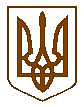 ЧЕРКАСЬКА МІСЬКА РАДАВИКОНАВЧИЙ КОМІТЕТРІШЕННЯвід 05.09.2023 №1218Про внесення змін до рішення виконавчого комітету Черкаської міської ради від 11.04.2023 №383«Про встановлення економічнообгрунтованих тарифів на теплову енергію, її виробництво, транспортування, постачання, послуги з постачання теплової енергії, послуги з постачання гарячої води, які надаються КПТМ «Черкаситеплокомуненерго» Розглянувши заяву комунального підприємства теплових мереж «Черкаситеплокомуненерго» від 30.08.2023 № 13521-01-18 щодо коригування тарифів, відповідні розрахунки та підтверджувальні документи, з метою приведення тарифів на теплову енергію, її виробництво, транспортування та постачання, на комунальні послуги у відповідність до економічно обґрунтованих витрат, керуючись  пп.2 п.3 ст.4, п.1, та п.5 ст.10 Закону України «Про житлово-комунальні послуги», ст.20 Закону України «Про теплопостачання», п.98 Порядку формування тарифів на теплову енергію, її виробництво, транспортування та постачання, послуги з постачання теплової енергії і постачання гарячої води, затвердженого Постановою Кабінету Міністрів України від 01.06.2011 №869, Наказів Міністерства регіонального розвитку, будівництва та житлово-комунального господарства України від 12.09.2018 №239 «Про затвердження Порядку розгляду органами місцевого самоврядування розрахунків тарифів на теплову енергію, її виробництво, транспортування та постачання, а також розрахунків тарифів на комунальні послуги, поданих для їх встановлення», ст.28 Закону України «Про місцеве самоврядування в Україні»,  у зв’язку із змінами до  постанови Кабінету Міністрів України від 19.07.2022 № 812, що внесені постановою Кабінету Міністрів України від 22.08.2023 №896,виконавчий комітет Черкаської міської радиВИРІШИВ:Внести зміни до рішення виконавчого комітету Черкаської міської ради від 11.04.2023 №383 «Про встановлення економічно обґрунтованих тарифів на теплову енергію, її виробництво, транспортування, постачання, послуги з постачання теплової енергії, послуги з постачання гарячої води, які надаються  КПТМ «Черкаситеплокомуненерго» та викласти його у новій редакції, а саме:Встановити комунальному підприємству теплових мереж «Черкаситеплокомуненерго» Черкаської міської ради» на період з 1 вересня 2023 року до 30 вересня 2023 року економічно обґрунтовані одноставкові тарифи на теплову енергію, її виробництво, транспортування, постачання для категорій споживачів «населення», «бюджетні установи/організації, заклади охорони здоров’я державної власності (казенні підприємства та/або державні установи тощо), заклади охорони здоров’я комунальної власності (комунальні некомерційні підприємства та/або комунальні установи, та/або спільні комунальні підприємства тощо)», «інші споживачі», «релігійні організації» згідно з додатком 1 та не застосовувати для категорії споживачів «населення».Встановити комунальному підприємству теплових мереж «Черкаситеплокомуненерго» Черкаської міської ради» на період з 1 вересня 2023 року до 30 вересня 2023 року економічно обґрунтовані тарифи на послугу з постачання гарячої води  для категорій споживачів «населення», «бюджетні установи/організації, заклади охорони здоров’я державної власності (казенні підприємства та/або державні установи тощо), заклади охорони здоров’я комунальної власності (комунальні некомерційні підприємства та/або комунальні установи, та/або спільні комунальні підприємства тощо)», «інші споживачі», «релігійні організації» згідно з додатком 2 та не застосовувати для категорії споживачів «населення».Встановити комунальному підприємству теплових мереж «Черкаситеплокомуненерго» Черкаської міської ради» на період з 1 вересня 2023 року до 30 вересня 2023 року економічно обґрунтовані двоставкові тарифи на послугу з постачання теплової енергії для категорій споживачів «населення», «бюджетні установи/організації, заклади охорони здоров’я державної власності (казенні підприємства та/або державні установи тощо), заклади охорони здоров’я комунальної власності (комунальні некомерційні підприємства та/або комунальні установи, та/або спільні комунальні підприємства тощо)» , «інші споживачі», «релігійні організації» згідно з додатком 3 та не застосовувати для категорії споживачів «населення».Затвердити комунальному підприємству теплових мереж «Черкаситеплокомуненерго» Черкаської міської ради» структуру двоставкових тарифів згідно з додатками 4, 5, 6, 7, 8.Встановити комунальному підприємству теплових мереж «Черкаситеплокомуненерго» Черкаської міської ради» на період з 1 вересня 2023 року до 30 вересня 2023 року економічно обґрунтовані одноставкові тарифи на транспортування теплової енергії інших суб`єктів господарювання (ПРАТ «Черкаське хімволокно») для категорій споживачів «населення», «бюджетні установи/організації, заклади охорони здоров’я державної власності (казенні підприємства та/або державні установи тощо), заклади охорони здоров’я комунальної власності (комунальні некомерційні підприємства та/або комунальні установи, та/або спільні комунальні підприємства тощо)», «інші споживачі», «релігійні організації» згідно з додатком 9.Встановити комунальному підприємству теплових мереж «Черкаситеплокомуненерго» Черкаської міської ради» на період з 1 вересня 2023 року до 30 вересня 2023 року тариф на виробництво теплової енергії, що виробляється на установках з використанням альтернативних джерел енергії для потреб споживачів категорії «бюджетні установи/організації, заклади охорони здоров’я державної власності (казенні підприємства та/або державні установи тощо), заклади охорони здоров’я комунальної власності (комунальні некомерційні підприємства та/або комунальні установи, та/або спільні комунальні підприємства тощо)» на рівні 90% тарифу на виробництво теплової енергії, виробленої з використанням природного газу, в розмірі 2 222,19  грн/Гкал (без ПДВ).Компенсація різниці в тарифах на теплову енергію, її виробництво, транспортування, постачання, послугу з постачання теплової енергії, послугу з постачання гарячої води здійснюється відповідно до ст.2, ст.3 Закону України №2479-IX  «Про особливості регулювання відносин на ринку природного газу та у сфері теплопостачання під час дії воєнного стану та подальшого відновлення їх функціонування».Визнати таким, що втратило чинність рішення виконавчого комітету Черкаської міської ради від 22.08.2023 №1120 «Про внесення змін до рішення виконавчого комітету Черкаської міської ради від 11.04.2023 №383 «Про встановлення економічно обгрунтованих тарифів на теплову енергію, її виробництво, транспортування, постачання, послуги з постачання теплової енергії, послуги з постачання гарячої води, які надаються КПТМ «Черкаситеплокомуненерго».Рішення набирає чинності з 01 вересня 2023 року.Доручити управлінню інформаційної політики Черкаської міської ради  (Крапива Ю.Б.)  оприлюднити це рішення в засобах масової інформації.Контроль за виконанням рішення покласти на першого заступника міського голови з питань діяльності виконавчих органів ради Тищенка С.О.Міський голова                                                                Анатолій БОНДАРЕНКОДодаток 1ЗАТВЕРДЖЕНОрішення виконавчого комітетуЧеркаської міської радивід                        №_________Одноставкові тарифи на теплову енергію, її виробництво, транспортування, постачання за категоріями споживачів                                                                                                               (грн/Гкал з ПДВ)*з/без ЦТП	- з/без врахування(м) витрат на утримання та ремонт центральних теплових пунктів;  з/без ІТП	- з/без врахування(м) витрат на утримання та ремонт індивідуальних теплових пунктів;  з/без ВКО	- з/без врахування(м) витрат на оснащення будівель вузлами комерційного облік	 Директор департаменту                                                                                  Ірина УДОДДодаток 2ЗАТВЕРДЖЕНОрішення виконавчого комітетуЧеркаської міської радивід                         №________Тарифи на послугу з постачання гарячої води за категоріями споживачів 											 (грн/м3 з ПДВ)    з/без ЦТП	- з/без врахування(м) витрат на утримання та ремонт центральних теплових пунктів;   з/без ІТП	- з/без врахування(м) витрат на утримання та ремонт індивідуальних теплових пунктів;   з/без ВКО	- з/без врахування(м) витрат на оснащення будівель вузлами комерційного обліку	Директор департаменту економіки та розвитку						                     Ірина УДОДДодаток 3ЗАТВЕРДЖЕНОрішення виконавчого комітетуЧеркаської міської радивід                        №_________Двоставкові тарифи на послугу з постачання теплової енергііза категоріями споживачів										(грн/Гкал з ПДВ)*з/без ЦТП	- з/без врахування(м) витрат на утримання та ремонт центральних теплових пунктів;  з/без ІТП	- з/без врахування(м) витрат на утримання та ремонт індивідуальних теплових пунктів;  з/без ВКО	- з/без врахування(м) витрат на оснащення будівель вузлами комерційного обліку	Директор департаменту економіки та розвитку						                     Ірина УДОДДодаток 4ЗАТВЕРДЖЕНОрішення виконавчого комітетуЧеркаської міської радивід                        №_________Директор департаменту економіки та розвитку						                     Ірина УДОДДодаток 5ЗАТВЕРДЖЕНОрішення виконавчого комітетуЧеркаської міської радивід                        №_________Директор департаменту економіки та розвитку						                     Ірина УДОДДодаток 6ЗАТВЕРДЖЕНОрішення виконавчого комітетуЧеркаської міської радивід                        №_________Директор департаменту економіки та розвитку						                     Ірина УДОДДодаток 7ЗАТВЕРДЖЕНОрішення виконавчого комітетуЧеркаської міської радивід                        №_________Директор департаменту економіки та розвитку						                     Ірина УДОДДодаток 8ЗАТВЕРДЖЕНОрішення виконавчого комітетуЧеркаської міської радивід                        №_________Директор департаменту економіки та розвитку						                     Ірина УДОДДодаток 9ЗАТВЕРДЖЕНОрішення виконавчого комітетуЧеркаської міської радивід                        №_________Одноставкові тарифи на транспортування теплової енергії інших суб`єктів господарювання (ПРАТ «Черкаське хімволокно») тепловими мережами КПТМ «Черкаситеплокомуненерго» (з ПДВ)											(грн/Гкал)*з/без ЦТП	- з/без врахування(м) витрат на утримання та ремонт центральних теплових пунктівДиректор департаменту економіки та розвитку						                     Ірина УДОДПОГОДЖЕНОЗаступник міського голови з питань діяльності виконавчих органів ради 			       Віктор БЕЗЗУБЕНКОДиректор департаментуекономіки та розвитку					                 Ірина УДОДДиректор департаментужитлово-комунальногокомплексу                                                                               Андрій НАУМЧУК                                                Заступник начальника управління – начальник відділу загально-правових питань					      Олексій ГОРДІЄНКОНачальник відділуз питань роботи виконкому					      Жанна ГАВРИЛОВАВідповідальний за підготовку рішення головний спеціаліст                                                                           Вікторія КОНОВА                Надіслано:1.   Департамент економіки та розвитку 	                                            – 1 прим.2.   Відділ з питань роботи ради				                        – 1 прим.3.   Департамент житлово-комунального комплексу                            - 1 прим.                                                 5.   КП «Черкаситеплокомуненерго»                                                     -  1 прим.Підстави для прийняття рішення зберігаються в департаменті економіки та розвиткуТарифи на теплову енергію, її виробництво, транспортування, постачання                                     Категорія споживачів                                     Категорія споживачів                                     Категорія споживачів                                     Категорія споживачівТарифи на теплову енергію, її виробництво, транспортування, постачаннянаселеннябюджетні установи/організації, заклади охорони здоров’я державної власності, заклади охорони здоров’я комунальної власності інші споживачірелігійні організації- з ЦТП- без ІТП- без ВКО2 168,713 557,203 579,78ха саме:       тариф на виробництво 1 682,272 956,973 017,72х       тариф на транспортування470,89584,68546,50х       тариф на постачання15,5515,5515,56х- з ЦТП- без ІТП- з ВКОх3 557,203 579,78ха саме:      тариф на виробництво х2 956,973 017,72х      тариф на транспортуваннях584,68546,50х      тариф на постачаннях15,5515,56х- без ЦТП- з ІТП- без ВКО2 246,363 564,403 586,993 544,71а саме:      тариф на виробництво 1 682,272 956,973 017,722 985,44      тариф на транспортування450,43564,20526,04516,04      тариф на постачання113,6643,2343,2343,23- без ЦТП- з ІТП- з ВКОх3 564,403 586,99ха саме:      тариф на виробництво х2 956,973 017,72х      тариф на транспортуваннях564,20526,04х      тариф на постачаннях43,2343,23хТарифи на послугу з постачання гарячої водиКатегорія споживачівКатегорія споживачівКатегорія споживачівКатегорія споживачівТарифи на послугу з постачання гарячої водинаселеннябюджетні установи/організації, заклади охорони здоров’я державної власності, заклади охорони здоров’я комунальної власностіінші споживачірелігійні організації- з ЦТП- без ІТП- без ВКО125,57193,80192,82х- з ЦТП- без ІТП- з ВКОх193,45212,30х- без ЦТП- з ІТП- без ВКО124,76196,04188,65176,15- без ЦТП- з ІТП- з ВКОх189,27188,96хДвоставкові тарифи на послугу з постачання теплової енергіїКатегорія споживачівКатегорія споживачівКатегорія споживачівКатегорія споживачівДвоставкові тарифи на послугу з постачання теплової енергіїнаселеннябюджетні установи/організації, заклади охорони здоров’я державної власності, заклади охорони здоров’я комунальної власностіІншіспоживачіРелігійніорганізації- з ЦТП  без ІТП  без ВКО- з ЦТП  без ІТП  без ВКО- з ЦТП  без ІТП  без ВКО- з ЦТП  без ІТП  без ВКО- з ЦТП  без ІТП  без ВКО1.1 Тариф за такими складовими:Умовно-змінні витрати (грн./Гкал)1 243,392 362,382 320,91хУмовно-постійні витрати (місячна абонплата)  (грн./Гкал/год.):170 001,75219 998,84205 796,38хна виробництво     88 959,25118 826,71116 692,14хна транспортування78 450,8498 558,4186 602,85хна постачання2 591,662 613,722 501,39х- з ЦТП  без ІТП  з ВКО- з ЦТП  без ІТП  з ВКО- з ЦТП  без ІТП  з ВКО- з ЦТП  без ІТП  з ВКО- з ЦТП  без ІТП  з ВКО1.2 Тариф за такими складовими:Умовно-змінні витрати (грн./Гкал)х2 362,382 320,91хУмовно-постійні витрати (місячна абонплата) ( грн./Гкал/год.):х220 080,48205 497,58х на виробництво     х118 826,71116 692,14х на транспортуваннях98 558,4186 602,84х на постачаннях2 695,362 202,60х- без ЦТП  з ІТП  без ВКО- без ЦТП  з ІТП  без ВКО- без ЦТП  з ІТП  без ВКО- без ЦТП  з ІТП  без ВКО- без ЦТП  з ІТП  без ВКО1.3.Тариф за такими складовими:Умовно-змінні витрати (грн./Гкал)1 243,392 362,382 320,912 265,48Умовно-постійні витрати (місячна абонплата) ( грн./Гкал/год.):182 936,79217 686,95209 458,49228 687,26на виробництво     88 959,25118 826,71116 692,14135 514,96на транспортування75 041,9691 845,8185 725,2085 970,96на постачання18 935,587 014,437 041,157 201,34- без ЦТП      з ІТП  з ВКО- без ЦТП      з ІТП  з ВКО- без ЦТП      з ІТП  з ВКО- без ЦТП      з ІТП  з ВКО- без ЦТП      з ІТП  з ВКО1.4.Тариф за такими складовими:Умовно-змінні витрати (грн./Гкал)х2 362,382 320,91хУмовно-постійні витрати (місячна абонплата)  (грн./Гкал/год.):х218 080,95209 618,68х на виробництво     х118 826,71116 692,14х на транспортуваннях91 845,8085 725,20х на постачаннях7 408,447 201,34хСтруктура двоставкових тарифів на теплову енергію та послугу з постачання теплової
енергії на 2022 рік для потреб споживачів категорій "бюджетні установи/організації, заклади охорони здоров’я державної власності, заклади охорони здоров’я комунальної власності"  та "інші споживачі" (на період з 01 вересня 2023 року по 30 вересня 2023 року)Структура двоставкових тарифів на теплову енергію та послугу з постачання теплової
енергії на 2022 рік для потреб споживачів категорій "бюджетні установи/організації, заклади охорони здоров’я державної власності, заклади охорони здоров’я комунальної власності"  та "інші споживачі" (на період з 01 вересня 2023 року по 30 вересня 2023 року)Структура двоставкових тарифів на теплову енергію та послугу з постачання теплової
енергії на 2022 рік для потреб споживачів категорій "бюджетні установи/організації, заклади охорони здоров’я державної власності, заклади охорони здоров’я комунальної власності"  та "інші споживачі" (на період з 01 вересня 2023 року по 30 вересня 2023 року)Структура двоставкових тарифів на теплову енергію та послугу з постачання теплової
енергії на 2022 рік для потреб споживачів категорій "бюджетні установи/організації, заклади охорони здоров’я державної власності, заклади охорони здоров’я комунальної власності"  та "інші споживачі" (на період з 01 вересня 2023 року по 30 вересня 2023 року)Структура двоставкових тарифів на теплову енергію та послугу з постачання теплової
енергії на 2022 рік для потреб споживачів категорій "бюджетні установи/організації, заклади охорони здоров’я державної власності, заклади охорони здоров’я комунальної власності"  та "інші споживачі" (на період з 01 вересня 2023 року по 30 вересня 2023 року)КОМУНАЛЬНОГО ПІДПРИЄМСТВА ТЕПЛОВИХ МЕРЕЖ "ЧЕРКАСИТЕПЛОКОМУНЕНЕРГО" ЧЕРКАСЬКОЇ МІСЬКОЇ РАДИ"КОМУНАЛЬНОГО ПІДПРИЄМСТВА ТЕПЛОВИХ МЕРЕЖ "ЧЕРКАСИТЕПЛОКОМУНЕНЕРГО" ЧЕРКАСЬКОЇ МІСЬКОЇ РАДИ"КОМУНАЛЬНОГО ПІДПРИЄМСТВА ТЕПЛОВИХ МЕРЕЖ "ЧЕРКАСИТЕПЛОКОМУНЕНЕРГО" ЧЕРКАСЬКОЇ МІСЬКОЇ РАДИ"КОМУНАЛЬНОГО ПІДПРИЄМСТВА ТЕПЛОВИХ МЕРЕЖ "ЧЕРКАСИТЕПЛОКОМУНЕНЕРГО" ЧЕРКАСЬКОЇ МІСЬКОЇ РАДИ"КОМУНАЛЬНОГО ПІДПРИЄМСТВА ТЕПЛОВИХ МЕРЕЖ "ЧЕРКАСИТЕПЛОКОМУНЕНЕРГО" ЧЕРКАСЬКОЇ МІСЬКОЇ РАДИ"тарифів на виробництво теплової енергії, транспортування теплової енергії з урахуванням витрат на утримання та обслуговування центральних теплових пунктів, постачання теплової енергії без урахування витрат на утримання та обслуговування індивідуальних теплових пунктів  без встановлення вузлів комерційного обліку теплової енергіїтарифів на виробництво теплової енергії, транспортування теплової енергії з урахуванням витрат на утримання та обслуговування центральних теплових пунктів, постачання теплової енергії без урахування витрат на утримання та обслуговування індивідуальних теплових пунктів  без встановлення вузлів комерційного обліку теплової енергіїтарифів на виробництво теплової енергії, транспортування теплової енергії з урахуванням витрат на утримання та обслуговування центральних теплових пунктів, постачання теплової енергії без урахування витрат на утримання та обслуговування індивідуальних теплових пунктів  без встановлення вузлів комерційного обліку теплової енергіїтарифів на виробництво теплової енергії, транспортування теплової енергії з урахуванням витрат на утримання та обслуговування центральних теплових пунктів, постачання теплової енергії без урахування витрат на утримання та обслуговування індивідуальних теплових пунктів  без встановлення вузлів комерційного обліку теплової енергіїтарифів на виробництво теплової енергії, транспортування теплової енергії з урахуванням витрат на утримання та обслуговування центральних теплових пунктів, постачання теплової енергії без урахування витрат на утримання та обслуговування індивідуальних теплових пунктів  без встановлення вузлів комерційного обліку теплової енергії№ з/пНайменування показникаТарифи, грн/Гкал (грн/Гкал/год)Тарифи, грн/Гкал (грн/Гкал/год)Тарифи, грн/Гкал (грн/Гкал/год)№ з/пНайменування показникаОдиниця вимірубюджетні установи/організації, заклади охорони здоров’я державної власності, заклади охорони здоров’я комунальної власності інші споживачі123451Умовно-змінна частина двоставкового тарифу на теплову енергію, з ПДВгрн/Гкал2 362,382 320,912Умовно-постійна частина двоставкового тарифу на теплову енергію – місячна абонентська плата на одиницю теплового навантаження без урахування обсягу теплової енергії на господарські потреби ліцензованої діяльності , з ПДВгрн/Гкал/ год219 998,84205 796,38Виробництво теплової енергії, умовно-змінні витратиВиробництво теплової енергії, умовно-змінні витратиВиробництво теплової енергії, умовно-змінні витратиВиробництво теплової енергії, умовно-змінні витратиВиробництво теплової енергії, умовно-змінні витрати3Планована виробнича собівартість теплової енергіїгрн/Гкал1 968,651 934,094Прямі матеріальні витрати, усьогогрн/Гкал1 968,651 934,094.1Витрати на паливо для виробництва теплової енергії власними котельнями (без розподілу природного газу)грн/Гкал1531,091814,544.2Витрати електроенергії на технологічні потребигрн/Гкал26,69031,214.3Вартість покупної теплової енергіїгрн/Гкал153,6388,344.4Вартість теплової енергії власних ТЕЦ, ТЕС, АЕС,  когенераційних установок та установок з використанням альтернативних джерел енергіїгрн/Гкал257,240,005Умовно-змінна частина двоставкового тарифу на теплову
енергію без ПДВ:грн/Гкал1 968,651 934,096Умовно-змінна частина двоставкового тарифу на теплову
енергію з ПДВ:грн/Гкал2 362,382 320,91Виробництво теплової енергії, умовно - постійні витратиВиробництво теплової енергії, умовно - постійні витратиВиробництво теплової енергії, умовно - постійні витратиВиробництво теплової енергії, умовно - постійні витратиВиробництво теплової енергії, умовно - постійні витрати7Планована виробнича собівартість теплової енергіїгрн/Гкал/год57 350,7956 207,887.1Прямі матеріальні витратигрн/Гкал/год16 175,5715 853,207.1.1витрати на розподіл природного газугрн/Гкал/год14 056,5413 776,407.1.2вода на технологічні потребигрн/Гкал/год25,9725,467.1.3матеріали, запасні  частини та інші матеріальні ресурсигрн/Гкал/год2 093,062 051,347.2Прямі витрати на оплату працігрн/Гкал/год26 495,0225 966,997.3Інші прямі витратигрн/Гкал/год11 269,9111 045,377.4Загальновиробничі витратигрн/Гкал/год3 410,293 342,328Адміністративні витратигрн/Гкал/год5 768,785 653,819Собівартість виробництва теплової енергії власними котельнямигрн/Гкал/год63 119,5761 861,6910Фінансові витратигрн/Гкал/год1 513,461 483,3011Повна планована собівартість теплової енергіїгрн/Гкал/год64 633,0363 344,9912Розрахунковий прибуток, у т. ч.: грн/Гкал/год34 389,2333 898,4612.1податок на прибуток грн/Гкал/год6 190,066 101,7212.2на розвиток виробництва (виробничі інвестиції) грн/Гкал/год13 161,3212 899,0212.3на розвиток виробництва (погашення тіла кредиту) грн/Гкал/год0,000,0012.4інше використання прибутку (поповнення обігових коштів)грн/Гкал/год15 037,8514 897,7213Місячна абонентська плата за виробництво теплової енергії на одиницю теплового навантаження, без ПДВгрн/Гкал/год99 022,2697 243,4514Місячна абонентська плата за виробництво теплової енергії на одиницю теплового навантаження, з ПДВгрн/Гкал/год118 826,71116 692,14Транспортування теплової енергії, умовно - постійні витратиТранспортування теплової енергії, умовно - постійні витратиТранспортування теплової енергії, умовно - постійні витратиТранспортування теплової енергії, умовно - постійні витратиТранспортування теплової енергії, умовно - постійні витрати15Планована виробнича собівартість теплової енергіїгрн/Гкал/год29 769,1827 984,8315.1Прямі матеріальні витратигрн/Гкал/год9 885,739 293,1815.1.1електроенергіягрн/Гкал/год5 116,644 809,9515.1.2вода на технологічні потребигрн/Гкал/год191,60180,1215.1.3матеріали, запасні частини, комплектувальні вироби,
напівфабрикатигрн/Гкал/год4 577,494 303,1115.2Прямі витрати на оплату працігрн/Гкал/год12 631,1311 874,0315.3Інші прямі витратигрн/Гкал/год5 626,515 289,2615.4Загальновиробничі витратигрн/Гкал/год1 625,811 528,3616Адміністративні витратигрн/Гкал/год2 750,182 585,3417Собівартість виробництва теплової енергії власними котельнямигрн/Гкал/год32 519,3630 570,1718витрати на теплову енергію для компенсації втрат власної теплової енергії в теплових мережах інших суб'єктів господарюваннягрн/Гкал/год48 026,3440 107,6419Фінансові витрати грн/Гкал/год0,000,0020Повна планована собівартість теплової енергіїгрн/Гкал/год80 545,7070 677,8121Розрахунковий прибуток, у т. ч.: грн/Гкал/год1 586,311 491,2321.1податок на прибуток грн/Гкал/год285,54268,4221.2на розвиток виробництва (виробничі інвестиції) грн/Гкал/год0,000,0021.3інше використання прибутку (поповнення обігових коштів)грн/Гкал/год1 300,771 222,8122Місячна абонентська плата за виробництво теплової енергії на одиницю теплового навантаження, без ПДВгрн/Гкал/год82 132,0172 169,0423Місячна абонентська плата за виробництво теплової енергії на одиницю теплового навантаження, з ПДВгрн/Гкал/год98 558,4186 602,85Постачання теплової енергії, умовно - постійні витратиПостачання теплової енергії, умовно - постійні витратиПостачання теплової енергії, умовно - постійні витратиПостачання теплової енергії, умовно - постійні витратиПостачання теплової енергії, умовно - постійні витрати24Планована виробнича собівартість теплової енергіїгрн/Гкал/год1 833,681 754,8824.1Прямі матеріальні витратигрн/Гкал/год276,68264,7924.1.1електроенергіягрн/Гкал/год0,000,0024.1.2вода на технологічні потребигрн/Гкал/год0,000,0024.1.3матеріали, запасні частини, комплектувальні вироби,
напівфабрикатигрн/Гкал/год276,68264,7924.2Прямі витрати на оплату працігрн/Гкал/год1 116,56001 068,5724.3Інші прямі витратигрн/Гкал/год296,72283,9824.4Загальновиробничі витратигрн/Гкал/год143,72137,5425Адміністративні витратигрн/Гкал/год243,11232,6626Собівартість виробництва теплової енергії власними котельнямигрн/Гкал/год2 076,791 987,5427Фінансові витратигрн/Гкал/год0,000,0028Повна планована собівартість теплової енергіїгрн/Гкал/год2 076,791 987,5429Розрахунковий прибуток, у т. ч.: грн/Гкал/год101,3196,9529.1податок на прибуток грн/Гкал/год18,2417,4529.2на розвиток виробництва (виробничі інвестиції) грн/Гкал/год0,000,0029.3інше використання прибутку (поповнення обігових коштів)грн/Гкал/год83,0779,5030Місячна абонентська плата за виробництво теплової енергії на одиницю теплового навантаження, без ПДВгрн/Гкал/год2 178,102 084,4931Місячна абонентська плата за виробництво теплової енергії на одиницю теплового навантаження, з ПДВгрн/Гкал/год2 613,722 501,39Структура двоставкових тарифів на теплову енергію та послугу з постачання теплової
енергії на 2022 рік  для потреб споживачів категорій "бюджетні установи/організації, заклади охорони здоров’я державної власності, заклади охорони здоров’я комунальної власності"  та "інші споживачі"  (на період з 01 вересня 2023 по 30 вересня 2023 року)Структура двоставкових тарифів на теплову енергію та послугу з постачання теплової
енергії на 2022 рік  для потреб споживачів категорій "бюджетні установи/організації, заклади охорони здоров’я державної власності, заклади охорони здоров’я комунальної власності"  та "інші споживачі"  (на період з 01 вересня 2023 по 30 вересня 2023 року)Структура двоставкових тарифів на теплову енергію та послугу з постачання теплової
енергії на 2022 рік  для потреб споживачів категорій "бюджетні установи/організації, заклади охорони здоров’я державної власності, заклади охорони здоров’я комунальної власності"  та "інші споживачі"  (на період з 01 вересня 2023 по 30 вересня 2023 року)Структура двоставкових тарифів на теплову енергію та послугу з постачання теплової
енергії на 2022 рік  для потреб споживачів категорій "бюджетні установи/організації, заклади охорони здоров’я державної власності, заклади охорони здоров’я комунальної власності"  та "інші споживачі"  (на період з 01 вересня 2023 по 30 вересня 2023 року)Структура двоставкових тарифів на теплову енергію та послугу з постачання теплової
енергії на 2022 рік  для потреб споживачів категорій "бюджетні установи/організації, заклади охорони здоров’я державної власності, заклади охорони здоров’я комунальної власності"  та "інші споживачі"  (на період з 01 вересня 2023 по 30 вересня 2023 року)КОМУНАЛЬНОГО ПІДПРИЄМСТВА ТЕПЛОВИХ МЕРЕЖ "ЧЕРКАСИТЕПЛОКОМУНЕНЕРГО" ЧЕРКАСЬКОЇ МІСЬКОЇ РАДИ"КОМУНАЛЬНОГО ПІДПРИЄМСТВА ТЕПЛОВИХ МЕРЕЖ "ЧЕРКАСИТЕПЛОКОМУНЕНЕРГО" ЧЕРКАСЬКОЇ МІСЬКОЇ РАДИ"КОМУНАЛЬНОГО ПІДПРИЄМСТВА ТЕПЛОВИХ МЕРЕЖ "ЧЕРКАСИТЕПЛОКОМУНЕНЕРГО" ЧЕРКАСЬКОЇ МІСЬКОЇ РАДИ"КОМУНАЛЬНОГО ПІДПРИЄМСТВА ТЕПЛОВИХ МЕРЕЖ "ЧЕРКАСИТЕПЛОКОМУНЕНЕРГО" ЧЕРКАСЬКОЇ МІСЬКОЇ РАДИ"КОМУНАЛЬНОГО ПІДПРИЄМСТВА ТЕПЛОВИХ МЕРЕЖ "ЧЕРКАСИТЕПЛОКОМУНЕНЕРГО" ЧЕРКАСЬКОЇ МІСЬКОЇ РАДИ"тарифів на виробництво теплової енергії, транспортування теплової енергії з урахуванням витрат на утримання та обслуговування центральних теплових пунктів, постачання теплової енергії без урахування витрат на утримання та обслуговування індивідуальних теплових пунктів з встановленням вузлів комерційного обліку теплової енергіїтарифів на виробництво теплової енергії, транспортування теплової енергії з урахуванням витрат на утримання та обслуговування центральних теплових пунктів, постачання теплової енергії без урахування витрат на утримання та обслуговування індивідуальних теплових пунктів з встановленням вузлів комерційного обліку теплової енергіїтарифів на виробництво теплової енергії, транспортування теплової енергії з урахуванням витрат на утримання та обслуговування центральних теплових пунктів, постачання теплової енергії без урахування витрат на утримання та обслуговування індивідуальних теплових пунктів з встановленням вузлів комерційного обліку теплової енергіїтарифів на виробництво теплової енергії, транспортування теплової енергії з урахуванням витрат на утримання та обслуговування центральних теплових пунктів, постачання теплової енергії без урахування витрат на утримання та обслуговування індивідуальних теплових пунктів з встановленням вузлів комерційного обліку теплової енергіїтарифів на виробництво теплової енергії, транспортування теплової енергії з урахуванням витрат на утримання та обслуговування центральних теплових пунктів, постачання теплової енергії без урахування витрат на утримання та обслуговування індивідуальних теплових пунктів з встановленням вузлів комерційного обліку теплової енергії№ з/пНайменування показникаТарифи, грн/Гкал (грн/Гкал/год)Тарифи, грн/Гкал (грн/Гкал/год)Тарифи, грн/Гкал (грн/Гкал/год)№ з/пНайменування показникаОдиниця вимірубюджетні установи/організації, заклади охорони здоров’я державної власності, заклади охорони здоров’я комунальної власності інші споживачі123561Умовно-змінна частина двоставкового тарифу на теплову енергію, з ПДВгрн/Гкал2 362,382 320,912Умовно-постійна частина двоставкового тарифу на теплову енергію – місячна абонентська плата на одиницю теплового навантаження без урахування обсягу теплової енергії на господарські потреби ліцензованої діяльності , з ПДВгрн/Гкал/ год220 080,48205 497,58Виробництво теплової енергії, умовно-змінні витратиВиробництво теплової енергії, умовно-змінні витратиВиробництво теплової енергії, умовно-змінні витратиВиробництво теплової енергії, умовно-змінні витратиВиробництво теплової енергії, умовно-змінні витрати3Планована виробнича собівартість теплової енергіїгрн/Гкал1 968,651 934,094Прямі матеріальні витрати, усьогогрн/Гкал1 968,651 934,094.1Витрати на паливо для виробництва теплової енергії власними котельнями (без розподілу природного газу)грн/Гкал1 531,091 814,544.2Витрати електроенергії на технологічні потребигрн/Гкал26,6931,214.3Вартість покупної теплової енергіїгрн/Гкал153,6388,344.4Вартість теплової енергії власних ТЕЦ, ТЕС, АЕС,  когенераційних установок та установок з використанням альтернативних джерел енергіїгрн/Гкал257,240,005Умовно-змінна частина двоставкового тарифу на теплову
енергію без ПДВ:грн/Гкал1 968,651 934,096Умовно-змінна частина двоставкового тарифу на теплову
енергію з ПДВ:грн/Гкал2 362,382 320,91Виробництво теплової енергії, умовно - постійні витратиВиробництво теплової енергії, умовно - постійні витратиВиробництво теплової енергії, умовно - постійні витратиВиробництво теплової енергії, умовно - постійні витратиВиробництво теплової енергії, умовно - постійні витрати7Планована виробнича собівартість теплової енергіїгрн/Гкал/год57 350,7956 207,887.1Прямі матеріальні витратигрн/Гкал/год16 175,5715 853,217.1.1витрати на розподіл природного газугрн/Гкал/год14 056,5413 776,407.1.2вода на технологічні потребигрн/Гкал/год25,9725,467.1.3матеріали, запасні  частини та інші матеріальні ресурсигрн/Гкал/год2 093,062 051,357.2Прямі витрати на оплату працігрн/Гкал/год26 495,0225 966,997.3Інші прямі витратигрн/Гкал/год11 269,9111 045,367.4Загальновиробничі витратигрн/Гкал/год3 410,293 342,328Адміністративні витратигрн/Гкал/год5 768,785 653,819Собівартість виробництва теплової енергії власними котельнямигрн/Гкал/год63 119,5761 861,6910Фінансові витратигрн/Гкал/год1 513,461 483,3011Повна планована собівартість теплової енергіїгрн/Гкал/год64 633,0363 344,9912Розрахунковий прибуток, у т. ч.: грн/Гкал/год34 389,2333 898,4612.1податок на прибуток грн/Гкал/год6 190,066 101,7212.2на розвиток виробництва (виробничі інвестиції) грн/Гкал/год13 161,3212 899,0212.3на розвиток виробництва (погашення тіла кредиту) грн/Гкал/год0,000,0012.4інше використання прибутку (поповнення обігових коштів)грн/Гкал/год15 037,8514 897,7213Місячна абонентська плата за виробництво теплової енергії на одиницю теплового навантаження, без ПДВгрн/Гкал/год99 022,2697 243,4514Місячна абонентська плата за виробництво теплової енергії на одиницю теплового навантаження, з ПДВгрн/Гкал/год118 826,71116 692,14Транспортування теплової енергії, умовно - постійні витратиТранспортування теплової енергії, умовно - постійні витратиТранспортування теплової енергії, умовно - постійні витратиТранспортування теплової енергії, умовно - постійні витратиТранспортування теплової енергії, умовно - постійні витрати15Планована виробнича собівартість теплової енергіїгрн/Гкал/год29 769,1827 984,8215.1Прямі матеріальні витратигрн/Гкал/год9 885,739 293,1815.1.1електроенергіягрн/Гкал/год5 116,644 809,9515.1.2вода на технологічні потребигрн/Гкал/год191,60180,1215.1.3матеріали, запасні частини, комплектувальні вироби,
напівфабрикатигрн/Гкал/год4 577,494 303,1115.2Прямі витрати на оплату працігрн/Гкал/год12 631,1311 874,0315.3Інші прямі витратигрн/Гкал/год5 626,515 289,2515.4Загальновиробничі витратигрн/Гкал/год1 625,811 528,3616Адміністративні витратигрн/Гкал/год2 750,182 585,3417Собівартість виробництва теплової енергії власними котельнямигрн/Гкал/год32 519,3630 570,1618Витрати на теплову енергію для компенсації втрат власної теплової енергії в теплових мережах інших суб'єктів господарюваннягрн/Гкал/год48 026,3440 107,6419Фінансові витрати грн/Гкал/год0,000,0020Повна планована собівартість теплової енергіїгрн/Гкал/год80 545,7070 677,8021Розрахунковий прибуток, у т. ч.: грн/Гкал/год1 586,311 491,2321.1податок на прибуток грн/Гкал/год285,54268,4221.2на розвиток виробництва (виробничі інвестиції) грн/Гкал/год0,000,0021.3інше використання прибутку (поповнення обігових коштів)грн/Гкал/год1 300,771 222,8122Місячна абонентська плата за виробництво теплової енергії на одиницю теплового навантаження, без ПДВгрн/Гкал/год82 132,0172 169,0323Місячна абонентська плата за виробництво теплової енергії на одиницю теплового навантаження, з ПДВгрн/Гкал/год98 558,4186 602,84Постачання теплової енергії, умовно - постійні витратиПостачання теплової енергії, умовно - постійні витратиПостачання теплової енергії, умовно - постійні витратиПостачання теплової енергії, умовно - постійні витратиПостачання теплової енергії, умовно - постійні витрати24Планована виробнича собівартість теплової енергіїгрн/Гкал/год1 890,961 545,2524.1Прямі матеріальні витратигрн/Гкал/год285,32233,1624.1.1електроенергіягрн/Гкал/год0,000,0024.1.2вода на технологічні потребигрн/Гкал/год0,000,0024.1.3матеріали, запасні частини, комплектувальні вироби,
напівфабрикатигрн/Гкал/год285,32233,1624.2Прямі витрати на оплату працігрн/Гкал/год1 151,43940,9324.3Інші прямі витратигрн/Гкал/год306,00250,0524.4Загальновиробничі витратигрн/Гкал/год148,21121,1125Адміністративні витратигрн/Гкал/год250,70204,8726Собівартість виробництва теплової енергії власними котельнямигрн/Гкал/год2 141,661 750,1227Фінансові витратигрн/Гкал/год0,000,0028Повна планована собівартість теплової енергіїгрн/Гкал/год2 141,661 750,1229Розрахунковий прибуток, у т. ч.: грн/Гкал/год104,4785,3829.1податок на прибуток грн/Гкал/год18,8015,3729.2на розвиток виробництва (виробничі інвестиції) грн/Гкал/год0,000,0029.3інше використання прибутку (поповнення обігових коштів)грн/Гкал/год85,6770,0130Місячна абонентська плата за виробництво теплової енергії на одиницю теплового навантаження, без ПДВгрн/Гкал/год2 246,131 835,5031Місячна абонентська плата за виробництво теплової енергії на одиницю теплового навантаження, з ПДВгрн/Гкал/год2 695,362 202,60Структура двоставкових тарифів на теплову енергію та послугу з постачання теплової
енергії на 2022 рік  для потреб населення (на період з 01 вересня 2023 року по 30 вересня 2023 року)Структура двоставкових тарифів на теплову енергію та послугу з постачання теплової
енергії на 2022 рік  для потреб населення (на період з 01 вересня 2023 року по 30 вересня 2023 року)Структура двоставкових тарифів на теплову енергію та послугу з постачання теплової
енергії на 2022 рік  для потреб населення (на період з 01 вересня 2023 року по 30 вересня 2023 року)Структура двоставкових тарифів на теплову енергію та послугу з постачання теплової
енергії на 2022 рік  для потреб населення (на період з 01 вересня 2023 року по 30 вересня 2023 року)КОМУНАЛЬНОГО ПІДПРИЄМСТВА ТЕПЛОВИХ МЕРЕЖ "ЧЕРКАСИТЕПЛОКОМУНЕНЕРГО" ЧЕРКАСЬКОЇ МІСЬКОЇ РАДИ"КОМУНАЛЬНОГО ПІДПРИЄМСТВА ТЕПЛОВИХ МЕРЕЖ "ЧЕРКАСИТЕПЛОКОМУНЕНЕРГО" ЧЕРКАСЬКОЇ МІСЬКОЇ РАДИ"КОМУНАЛЬНОГО ПІДПРИЄМСТВА ТЕПЛОВИХ МЕРЕЖ "ЧЕРКАСИТЕПЛОКОМУНЕНЕРГО" ЧЕРКАСЬКОЇ МІСЬКОЇ РАДИ"КОМУНАЛЬНОГО ПІДПРИЄМСТВА ТЕПЛОВИХ МЕРЕЖ "ЧЕРКАСИТЕПЛОКОМУНЕНЕРГО" ЧЕРКАСЬКОЇ МІСЬКОЇ РАДИ"тарифів на виробництво теплової енергії, транспортування теплової енергії з урахуванням витрат на утримання та обслуговування центральних теплових пунктів, постачання теплової енергії без урахування витрат на утримання та обслуговування індивідуальних теплових пунктів тарифів на виробництво теплової енергії, транспортування теплової енергії з урахуванням витрат на утримання та обслуговування центральних теплових пунктів, постачання теплової енергії без урахування витрат на утримання та обслуговування індивідуальних теплових пунктів тарифів на виробництво теплової енергії, транспортування теплової енергії з урахуванням витрат на утримання та обслуговування центральних теплових пунктів, постачання теплової енергії без урахування витрат на утримання та обслуговування індивідуальних теплових пунктів тарифів на виробництво теплової енергії, транспортування теплової енергії з урахуванням витрат на утримання та обслуговування центральних теплових пунктів, постачання теплової енергії без урахування витрат на утримання та обслуговування індивідуальних теплових пунктів № з/пНайменування показникаТарифи, грн/Гкал (грн/Гкал/год)Тарифи, грн/Гкал (грн/Гкал/год)№ з/пНайменування показникаОдиниця виміруДля потреб населення12341Умовно-змінна частина двоставкового тарифу на теплову енергію, з ПДВгрн/Гкал1 243,392Умовно-постійна частина двоставкового тарифу на теплову енергію – місячна абонентська плата на одиницю теплового навантаження без урахування обсягу теплової енергії на господарські потреби ліцензованої діяльності , з ПДВгрн/Гкал/ год170 001,75Виробництво теплової енергії, умовно-змінні витратиВиробництво теплової енергії, умовно-змінні витратиВиробництво теплової енергії, умовно-змінні витратиВиробництво теплової енергії, умовно-змінні витрати3Планована виробнича собівартість теплової енергіїгрн/Гкал1 036,164Прямі матеріальні витрати, усьогогрн/Гкал1 036,164.1Витрати на паливо для виробництва теплової енергії власними котельнями (без розподілу природного газу)грн/Гкал561,124.2Витрати електроенергії на технологічні потребигрн/Гкал21,484.3Вартість покупної теплової енергіїгрн/Гкал353,334.4Вартість теплової енергії власних ТЕЦ, ТЕС, АЕС,  когенераційних установок та установок з використанням альтернативних джерел енергіїгрн/Гкал100,225Умовно-змінна частина двоставкового тарифу на теплову
енергію без ПДВ:грн/Гкал1 036,166Умовно-змінна частина двоставкового тарифу на теплову
енергію з ПДВ:грн/Гкал1 243,39Виробництво теплової енергії, умовно - постійні витратиВиробництво теплової енергії, умовно - постійні витратиВиробництво теплової енергії, умовно - постійні витратиВиробництво теплової енергії, умовно - постійні витрати7Планована виробнича собівартість теплової енергіїгрн/Гкал/год46 752,297.1Прямі матеріальні витратигрн/Гкал/год13 136,047.1.1витрати на розподіл природного газугрн/Гкал/год11 406,027.1.2вода на технологічні потребигрн/Гкал/год21,217.1.3матеріали, запасні  частини та інші матеріальні ресурсигрн/Гкал/год1 708,817.2Прямі витрати на оплату працігрн/Гкал/год21 631,057.3Інші прямі витратигрн/Гкал/год9 200,987.4Загальновиробничі витратигрн/Гкал/год2 784,228Адміністративні витратигрн/Гкал/год4 709,749Собівартість виробництва теплової енергії власними котельнямигрн/Гкал/год51 462,0310Фінансові витратигрн/Гкал/год1 235,6211Повна планована собівартість теплової енергіїгрн/Гкал/год52 697,6512Розрахунковий прибуток, у т. ч.: грн/Гкал/год21 435,0612.1податок на прибуток грн/Гкал/год3 858,3112.2на розвиток виробництва (виробничі інвестиції) грн/Гкал/год10 745,1612.3на розвиток виробництва (погашення тіла кредиту) грн/Гкал/год0,0012.4інше використання прибутку (поповнення обігових коштів)грн/Гкал/год6 831,5913Місячна абонентська плата за виробництво теплової енергії на одиницю теплового навантаження, без ПДВгрн/Гкал/год74 132,7114Місячна абонентська плата за виробництво теплової енергії на одиницю теплового навантаження, з ПДВгрн/Гкал/год88 959,25Транспортування теплової енергії, умовно - постійні витратиТранспортування теплової енергії, умовно - постійні витратиТранспортування теплової енергії, умовно - постійні витратиТранспортування теплової енергії, умовно - постійні витрати15Планована виробнича собівартість теплової енергіїгрн/Гкал/год29 421,1715.1Прямі матеріальні витратигрн/Гкал/год9 770,1715.1.1електроенергіягрн/Гкал/год5 056,8315.1.2вода на технологічні потребигрн/Гкал/год189,3715.1.3матеріали, запасні частини, комплектувальні вироби,
напівфабрикатигрн/Гкал/год4 523,9715.2Прямі витрати на оплату працігрн/Гкал/год12 483,4715.3Інші прямі витратигрн/Гкал/год5 560,7315.4Загальновиробничі витратигрн/Гкал/год1 606,8016Адміністративні витратигрн/Гкал/год2 718,0317Собівартість виробництва теплової енергії власними котельнямигрн/Гкал/год32 139,2018Витрати на теплову енергію для компенсації втрат власної теплової енергії в теплових мережах інших суб'єктів господарюваннягрн/Гкал/год31 668,7319Фінансові витрати грн/Гкал/год0,0020Повна планована собівартість теплової енергіїгрн/Гкал/год63 807,9321Розрахунковий прибуток, у т. ч.: грн/Гкал/год1 567,7721.1податок на прибуток грн/Гкал/год282,2021.2на розвиток виробництва (виробничі інвестиції) грн/Гкал/год0,0021.3інше використання прибутку (поповнення обігових коштів)грн/Гкал/год1 285,5722Місячна абонентська плата за виробництво теплової енергії на одиницю теплового навантаження, без ПДВгрн/Гкал/год65 375,7023Місячна абонентська плата за виробництво теплової енергії на одиницю теплового навантаження, з ПДВгрн/Гкал/год78 450,84Постачання теплової енергії, умовно - постійні витратиПостачання теплової енергії, умовно - постійні витратиПостачання теплової енергії, умовно - постійні витратиПостачання теплової енергії, умовно - постійні витрати24Планована виробнича собівартість теплової енергіїгрн/Гкал/год1 818,2024.1Прямі матеріальні витратигрн/Гкал/год274,3524.1.1електроенергіягрн/Гкал/год0,0024.1.2вода на технологічні потребигрн/Гкал/год0,0024.1.3матеріали, запасні частини, комплектувальні вироби,
напівфабрикатигрн/Гкал/год274,3524.2Прямі витрати на оплату працігрн/Гкал/год1 107,1324.3Інші прямі витратигрн/Гкал/год294,2224.4Загальновиробничі витратигрн/Гкал/год142,5025Адміністративні витратигрн/Гкал/год241,0626Собівартість виробництва теплової енергії власними котельнямигрн/Гкал/год2 059,2627Фінансові витратигрн/Гкал/год0,0028Повна планована собівартість теплової енергіїгрн/Гкал/год2 059,2629Розрахунковий прибуток, у т. ч.: грн/Гкал/год100,4529.1податок на прибуток грн/Гкал/год18,0829.2на розвиток виробництва (виробничі інвестиції) грн/Гкал/год0,0029.3інше використання прибутку (поповнення обігових коштів)грн/Гкал/год82,3730Місячна абонентська плата за виробництво теплової енергії на одиницю теплового навантаження, без ПДВгрн/Гкал/год2 159,7131Місячна абонентська плата за виробництво теплової енергії на одиницю теплового навантаження, з ПДВгрн/Гкал/год2 591,66Структура двоставкових тарифів на теплову енергію та послугу з постачання теплової
енергії на 2022 рік  для потреб споживачів категорій "бюджетні установи/організації, заклади охорони здоров’я державної власності, заклади охорони здоров’я комунальної власності", "інші споживачі"  та "релігійні організації" (на період з 01 вересня 2023 по 30 вересня 2023 року)Структура двоставкових тарифів на теплову енергію та послугу з постачання теплової
енергії на 2022 рік  для потреб споживачів категорій "бюджетні установи/організації, заклади охорони здоров’я державної власності, заклади охорони здоров’я комунальної власності", "інші споживачі"  та "релігійні організації" (на період з 01 вересня 2023 по 30 вересня 2023 року)Структура двоставкових тарифів на теплову енергію та послугу з постачання теплової
енергії на 2022 рік  для потреб споживачів категорій "бюджетні установи/організації, заклади охорони здоров’я державної власності, заклади охорони здоров’я комунальної власності", "інші споживачі"  та "релігійні організації" (на період з 01 вересня 2023 по 30 вересня 2023 року)Структура двоставкових тарифів на теплову енергію та послугу з постачання теплової
енергії на 2022 рік  для потреб споживачів категорій "бюджетні установи/організації, заклади охорони здоров’я державної власності, заклади охорони здоров’я комунальної власності", "інші споживачі"  та "релігійні організації" (на період з 01 вересня 2023 по 30 вересня 2023 року)Структура двоставкових тарифів на теплову енергію та послугу з постачання теплової
енергії на 2022 рік  для потреб споживачів категорій "бюджетні установи/організації, заклади охорони здоров’я державної власності, заклади охорони здоров’я комунальної власності", "інші споживачі"  та "релігійні організації" (на період з 01 вересня 2023 по 30 вересня 2023 року)Структура двоставкових тарифів на теплову енергію та послугу з постачання теплової
енергії на 2022 рік  для потреб споживачів категорій "бюджетні установи/організації, заклади охорони здоров’я державної власності, заклади охорони здоров’я комунальної власності", "інші споживачі"  та "релігійні організації" (на період з 01 вересня 2023 по 30 вересня 2023 року)КОМУНАЛЬНОГО ПІДПРИЄМСТВА ТЕПЛОВИХ МЕРЕЖ "ЧЕРКАСИТЕПЛОКОМУНЕНЕРГО" ЧЕРКАСЬКОЇ МІСЬКОЇ РАДИ"КОМУНАЛЬНОГО ПІДПРИЄМСТВА ТЕПЛОВИХ МЕРЕЖ "ЧЕРКАСИТЕПЛОКОМУНЕНЕРГО" ЧЕРКАСЬКОЇ МІСЬКОЇ РАДИ"КОМУНАЛЬНОГО ПІДПРИЄМСТВА ТЕПЛОВИХ МЕРЕЖ "ЧЕРКАСИТЕПЛОКОМУНЕНЕРГО" ЧЕРКАСЬКОЇ МІСЬКОЇ РАДИ"КОМУНАЛЬНОГО ПІДПРИЄМСТВА ТЕПЛОВИХ МЕРЕЖ "ЧЕРКАСИТЕПЛОКОМУНЕНЕРГО" ЧЕРКАСЬКОЇ МІСЬКОЇ РАДИ"КОМУНАЛЬНОГО ПІДПРИЄМСТВА ТЕПЛОВИХ МЕРЕЖ "ЧЕРКАСИТЕПЛОКОМУНЕНЕРГО" ЧЕРКАСЬКОЇ МІСЬКОЇ РАДИ"КОМУНАЛЬНОГО ПІДПРИЄМСТВА ТЕПЛОВИХ МЕРЕЖ "ЧЕРКАСИТЕПЛОКОМУНЕНЕРГО" ЧЕРКАСЬКОЇ МІСЬКОЇ РАДИ"виробництво теплової енергії, транспортування теплової енергії без урахуванняя витрат на утримання та обслуговування центральних теплових пунктів, постачання теплової енергії з урахуванням витрат на утримання та обслуговування індивідуальних теплових пунктів  без встановлення вузлів комерційного обліку теплової енергіївиробництво теплової енергії, транспортування теплової енергії без урахуванняя витрат на утримання та обслуговування центральних теплових пунктів, постачання теплової енергії з урахуванням витрат на утримання та обслуговування індивідуальних теплових пунктів  без встановлення вузлів комерційного обліку теплової енергіївиробництво теплової енергії, транспортування теплової енергії без урахуванняя витрат на утримання та обслуговування центральних теплових пунктів, постачання теплової енергії з урахуванням витрат на утримання та обслуговування індивідуальних теплових пунктів  без встановлення вузлів комерційного обліку теплової енергіївиробництво теплової енергії, транспортування теплової енергії без урахуванняя витрат на утримання та обслуговування центральних теплових пунктів, постачання теплової енергії з урахуванням витрат на утримання та обслуговування індивідуальних теплових пунктів  без встановлення вузлів комерційного обліку теплової енергіївиробництво теплової енергії, транспортування теплової енергії без урахуванняя витрат на утримання та обслуговування центральних теплових пунктів, постачання теплової енергії з урахуванням витрат на утримання та обслуговування індивідуальних теплових пунктів  без встановлення вузлів комерційного обліку теплової енергіївиробництво теплової енергії, транспортування теплової енергії без урахуванняя витрат на утримання та обслуговування центральних теплових пунктів, постачання теплової енергії з урахуванням витрат на утримання та обслуговування індивідуальних теплових пунктів  без встановлення вузлів комерційного обліку теплової енергії№ з/пНайменування показникаТарифи, грн/Гкал (грн/Гкал/год)Тарифи, грн/Гкал (грн/Гкал/год)Тарифи, грн/Гкал (грн/Гкал/год)Тарифи, грн/Гкал (грн/Гкал/год)№ з/пНайменування показникаОдиниця вимірубюджетні установи/організації, заклади охорони здоров’я державної власності, заклади охорони здоров’я комунальної власності інші споживачірелігійні організації1235671Умовно-змінна частина двоставкового тарифу на теплову енергію, з ПДВгрн/Гкал2 362,382 320,912 265,482Умовно-постійна частина двоставкового тарифу на теплову енергію – місячна абонентська плата на одиницю теплового навантаження без урахування обсягу теплової енергії на господарські потреби ліцензованої діяльності , з ПДВгрн/Гкал/ год217 686,95209 458,49228 687,26Виробництво теплової енергії, умовно-змінні витратиВиробництво теплової енергії, умовно-змінні витратиВиробництво теплової енергії, умовно-змінні витратиВиробництво теплової енергії, умовно-змінні витратиВиробництво теплової енергії, умовно-змінні витратиВиробництво теплової енергії, умовно-змінні витрати3Планована виробнича собівартість теплової енергіїгрн/Гкал1 968,651 934,091 887,904Прямі матеріальні витрати, усьогогрн/Гкал1 968,651 934,091 887,904.1Витрати на паливо для виробництва теплової енергії власними котельнями (без розподілу природного газу)грн/Гкал1 531,091 814,541 853,894.2Витрати електроенергії на технологічні потребигрн/Гкал26,6931,2132,314.3Вартість покупної теплової енергіїгрн/Гкал153,6388,341,704.4Вартість теплової енергії власних ТЕЦ, ТЕС, АЕС,  когенераційних установок та установок з використанням альтернативних джерел енергіїгрн/Гкал257,240,000,005Умовно-змінна частина двоставкового тарифу на теплову
енергію без ПДВ:грн/Гкал1 968,651 934,091 887,906Умовно-змінна частина двоставкового тарифу на теплову
енергію з ПДВ:грн/Гкал2 362,382 320,912 265,48Виробництво теплової енергії, умовно - постійні витратиВиробництво теплової енергії, умовно - постійні витратиВиробництво теплової енергії, умовно - постійні витратиВиробництво теплової енергії, умовно - постійні витратиВиробництво теплової енергії, умовно - постійні витратиВиробництво теплової енергії, умовно - постійні витрати7Планована виробнича собівартість теплової енергіїгрн/Гкал/год57 350,8056 207,8865 405,247.1Прямі матеріальні витратигрн/Гкал/год16 175,5715 853,2118 447,297.1.1витрати на розподіл природного газугрн/Гкал/год14 056,5413 776,4016 030,667.1.2вода на технологічні потребигрн/Гкал/год25,9725,4629,627.1.3матеріали, запасні  частини та інші матеріальні ресурсигрн/Гкал/год2 093,062 051,352 387,017.2Прямі витрати на оплату працігрн/Гкал/год26 495,0225 966,9930 216,037.3Інші прямі витратигрн/Гкал/год11 269,9111 045,3612 852,687.4Загальновиробничі витратигрн/Гкал/год3 410,293 342,323 889,238Адміністративні витратигрн/Гкал/год5 768,785 653,816 578,969Собівартість виробництва теплової енергії власними котельнямигрн/Гкал/год63 119,5861 861,6971 984,2010Фінансові витратигрн/Гкал/год1 513,461 483,301 726,0211Повна планована собівартість теплової енергіїгрн/Гкал/год64 633,0463 344,9973 710,2212Розрахунковий прибуток, у т. ч.: грн/Гкал/год34 389,2333 898,4639 218,9212.1податок на прибуток грн/Гкал/год6 190,066 101,727 059,4112.2на розвиток виробництва (виробничі інвестиції) грн/Гкал/год13 161,3212 899,0215 009,7212.3на розвиток виробництва (погашення тіла кредиту) грн/Гкал/год0,000,000,0012.4інше використання прибутку (поповнення обігових коштів)грн/Гкал/год15 037,8514 897,7217 149,7913Місячна абонентська плата за виробництво теплової енергії на одиницю теплового навантаження, без ПДВгрн/Гкал/год99 022,2697 243,45112 929,1314Місячна абонентська плата за виробництво теплової енергії на одиницю теплового навантаження, з ПДВгрн/Гкал/год118 826,71116 692,14135 514,96Транспортування теплової енергії, умовно - постійні витратиТранспортування теплової енергії, умовно - постійні витратиТранспортування теплової енергії, умовно - постійні витратиТранспортування теплової енергії, умовно - постійні витратиТранспортування теплової енергії, умовно - постійні витратиТранспортування теплової енергії, умовно - постійні витрати15Планована виробнича собівартість теплової енергіїгрн/Гкал/год24 591,4624 617,9525 167,5315.1Прямі матеріальні витратигрн/Гкал/год8 160,888 169,688 352,0715.1.1електроенергіягрн/Гкал/год4 306,244 310,884 407,1215.1.2вода на технологічні потребигрн/Гкал/год185,03185,23189,3715.1.3матеріали, запасні частини, комплектувальні вироби,
напівфабрикатигрн/Гкал/год3 669,613 673,573 755,5815.2Прямі витрати на оплату працігрн/Гкал/год10 468,0810 479,3610 713,3015.3Інші прямі витратигрн/Гкал/год4 615,114 620,074 723,2115.4Загальновиробничі витратигрн/Гкал/год1 347,391 348,841 378,9516Адміністративні витратигрн/Гкал/год2 279,222 281,682 332,6117Собівартість виробництва теплової енергії власними котельнямигрн/Гкал/год26 870,6826 899,6327 500,1418Фінансові витрати грн/Гкал/год1 026,911 028,021 050,9719Витрати на теплову енергію для компенсації втрат власної теплової енергії в теплових мережах інших суб'єктів господарюваннягрн/Гкал/год46 379,9241 246,9140 777,7420Повна планована собівартість теплової енергіїгрн/Гкал/год74 277,5169 174,5669 328,8521Розрахунковий прибуток, у т. ч.: грн/Гкал/год2 260,662 263,112 313,6221.1податок на прибуток грн/Гкал/год406,92407,36416,4521.2на розвиток виробництва (виробничі інвестиції) грн/Гкал/год737,84738,64755,1320.3інше використання прибутку (поповнення обігових коштів)грн/Гкал/год1 115,901 117,111 142,0422Місячна абонентська плата за виробництво теплової енергії на одиницю теплового навантаження, без ПДВгрн/Гкал/год76 538,1771 437,6771 642,4723Місячна абонентська плата за виробництво теплової енергії на одиницю теплового навантаження, з ПДВгрн/Гкал/год91 845,8185 725,2085 970,96Постачання теплової енергії, умовно - постійні витратиПостачання теплової енергії, умовно - постійні витратиПостачання теплової енергії, умовно - постійні витратиПостачання теплової енергії, умовно - постійні витратиПостачання теплової енергії, умовно - постійні витратиПостачання теплової енергії, умовно - постійні витрати24Планована виробнича собівартість теплової енергіїгрн/Гкал/год5 291,155 311,325 432,1524.1Прямі матеріальні витратигрн/Гкал/год2 018,362 026,062 072,1525.1.1електроенергіягрн/Гкал/год1 751,141 757,811 797,8025.1.2вода на технологічні потребигрн/Гкал/год0,000,000,0025.1.3матеріали, запасні частини, комплектувальні вироби,
напівфабрикатигрн/Гкал/год267,22268,25274,3524.2Прямі витрати на оплату працігрн/Гкал/год1 296,691 301,631 331,2424.3Інші прямі витратигрн/Гкал/год1 809,201 816,091 857,4124.4Загальновиробничі витратигрн/Гкал/год166,90167,54171,3525Адміністративні витратигрн/Гкал/год282,33283,40289,8526Собівартість виробництва теплової енергії власними котельнямигрн/Гкал/год5 573,485 594,725 722,0027Фінансові витратигрн/Гкал/год0,000,000,0028Повна планована собівартість теплової енергіїгрн/Гкал/год5 573,485 594,725 722,0029Розрахунковий прибуток, у т. ч.: грн/Гкал/год271,88272,91279,1229.1податок на прибуток грн/Гкал/год48,9449,1250,2429.2на розвиток виробництва (виробничі інвестиції) грн/Гкал/год0,000,000,0029.3інше використання прибутку (поповнення обігових коштів)грн/Гкал/год222,94223,79228,8830Місячна абонентська плата за виробництво теплової енергії на одиницю теплового навантаження, без ПДВгрн/Гкал/год5 845,365 867,636 001,1231Місячна абонентська плата за виробництво теплової енергії на одиницю теплового навантаження, з ПДВгрн/Гкал/год7 014,437 041,157 201,34Структура двоставкових тарифів на теплову енергію та послугу з постачання теплової
енергії на 2022 рік для потреб споживачів категорій "бюджетні установи/організації, заклади охорони здоров’я державної власності, заклади охорони здоров’я комунальної власності"  та "інші споживачі" (на період з 01 вересня 2023 року по 30 вересня 2023 року)Структура двоставкових тарифів на теплову енергію та послугу з постачання теплової
енергії на 2022 рік для потреб споживачів категорій "бюджетні установи/організації, заклади охорони здоров’я державної власності, заклади охорони здоров’я комунальної власності"  та "інші споживачі" (на період з 01 вересня 2023 року по 30 вересня 2023 року)Структура двоставкових тарифів на теплову енергію та послугу з постачання теплової
енергії на 2022 рік для потреб споживачів категорій "бюджетні установи/організації, заклади охорони здоров’я державної власності, заклади охорони здоров’я комунальної власності"  та "інші споживачі" (на період з 01 вересня 2023 року по 30 вересня 2023 року)Структура двоставкових тарифів на теплову енергію та послугу з постачання теплової
енергії на 2022 рік для потреб споживачів категорій "бюджетні установи/організації, заклади охорони здоров’я державної власності, заклади охорони здоров’я комунальної власності"  та "інші споживачі" (на період з 01 вересня 2023 року по 30 вересня 2023 року)Структура двоставкових тарифів на теплову енергію та послугу з постачання теплової
енергії на 2022 рік для потреб споживачів категорій "бюджетні установи/організації, заклади охорони здоров’я державної власності, заклади охорони здоров’я комунальної власності"  та "інші споживачі" (на період з 01 вересня 2023 року по 30 вересня 2023 року)КОМУНАЛЬНОГО ПІДПРИЄМСТВА ТЕПЛОВИХ МЕРЕЖ "ЧЕРКАСИТЕПЛОКОМУНЕНЕРГО" ЧЕРКАСЬКОЇ МІСЬКОЇ РАДИ"КОМУНАЛЬНОГО ПІДПРИЄМСТВА ТЕПЛОВИХ МЕРЕЖ "ЧЕРКАСИТЕПЛОКОМУНЕНЕРГО" ЧЕРКАСЬКОЇ МІСЬКОЇ РАДИ"КОМУНАЛЬНОГО ПІДПРИЄМСТВА ТЕПЛОВИХ МЕРЕЖ "ЧЕРКАСИТЕПЛОКОМУНЕНЕРГО" ЧЕРКАСЬКОЇ МІСЬКОЇ РАДИ"КОМУНАЛЬНОГО ПІДПРИЄМСТВА ТЕПЛОВИХ МЕРЕЖ "ЧЕРКАСИТЕПЛОКОМУНЕНЕРГО" ЧЕРКАСЬКОЇ МІСЬКОЇ РАДИ"КОМУНАЛЬНОГО ПІДПРИЄМСТВА ТЕПЛОВИХ МЕРЕЖ "ЧЕРКАСИТЕПЛОКОМУНЕНЕРГО" ЧЕРКАСЬКОЇ МІСЬКОЇ РАДИ"виробництво теплової енергії, транспортування теплової енергії без врахування витрат на утримання та обслуговування центральних теплових пунктів, постачання теплової енергії з урахуванням витрат на утримання та обслуговування індивідуальних теплових пунктів з встановленням вузлів комерційного обліку теплової енергіївиробництво теплової енергії, транспортування теплової енергії без врахування витрат на утримання та обслуговування центральних теплових пунктів, постачання теплової енергії з урахуванням витрат на утримання та обслуговування індивідуальних теплових пунктів з встановленням вузлів комерційного обліку теплової енергіївиробництво теплової енергії, транспортування теплової енергії без врахування витрат на утримання та обслуговування центральних теплових пунктів, постачання теплової енергії з урахуванням витрат на утримання та обслуговування індивідуальних теплових пунктів з встановленням вузлів комерційного обліку теплової енергіївиробництво теплової енергії, транспортування теплової енергії без врахування витрат на утримання та обслуговування центральних теплових пунктів, постачання теплової енергії з урахуванням витрат на утримання та обслуговування індивідуальних теплових пунктів з встановленням вузлів комерційного обліку теплової енергіївиробництво теплової енергії, транспортування теплової енергії без врахування витрат на утримання та обслуговування центральних теплових пунктів, постачання теплової енергії з урахуванням витрат на утримання та обслуговування індивідуальних теплових пунктів з встановленням вузлів комерційного обліку теплової енергії№ з/пНайменування показникаТарифи, грн/Гкал (грн/Гкал/год)Тарифи, грн/Гкал (грн/Гкал/год)Тарифи, грн/Гкал (грн/Гкал/год)№ з/пНайменування показникаОдиниця вимірубюджетні установи/організації, заклади охорони здоров’я державної власності, заклади охорони здоров’я комунальної власності інші споживачі123561Умовно-змінна частина двоставкового тарифу на теплову енергію, з ПДВгрн/Гкал2 362,382 320,912Умовно-постійна частина двоставкового тарифу на теплову енергію – місячна абонентська плата на одиницю теплового навантаження без урахування обсягу теплової енергії на господарські потреби ліцензованої діяльності , з ПДВгрн/Гкал/ год218 080,95209 618,68Виробництво теплової енергії, умовно-змінні витратиВиробництво теплової енергії, умовно-змінні витратиВиробництво теплової енергії, умовно-змінні витратиВиробництво теплової енергії, умовно-змінні витратиВиробництво теплової енергії, умовно-змінні витрати3Планована виробнича собівартість теплової енергіїгрн/Гкал1 968,651 934,094Прямі матеріальні витрати, усьогогрн/Гкал1 968,651 934,094.1Витрати на паливо для виробництва теплової енергії власними котельнями (без розподілу природного газу)грн/Гкал1 531,091 814,544.2Витрати електроенергії на технологічні потребигрн/Гкал26,6931,214.3Вартість покупної теплової енергіїгрн/Гкал153,6388,344.4Вартість теплової енергії власних ТЕЦ, ТЕС, АЕС,  когенераційних установок та установок з використанням альтернативних джерел енергіїгрн/Гкал257,240,005Умовно-змінна частина двоставкового тарифу на теплову
енергію без ПДВ:грн/Гкал1 968,651 934,096Умовно-змінна частина двоставкового тарифу на теплову
енергію з ПДВ:грн/Гкал2 362,382 320,91Виробництво теплової енергії, умовно - постійні витратиВиробництво теплової енергії, умовно - постійні витратиВиробництво теплової енергії, умовно - постійні витратиВиробництво теплової енергії, умовно - постійні витратиВиробництво теплової енергії, умовно - постійні витрати7Планована виробнича собівартість теплової енергіїгрн/Гкал/год57 350,7956 207,887.1Прямі матеріальні витратигрн/Гкал/год16 175,5615 853,217.1.1витрати на розподіл природного газугрн/Гкал/год14 056,5413 776,407.1.2вода на технологічні потребигрн/Гкал/год25,9725,467.1.3матеріали, запасні  частини та інші матеріальні ресурсигрн/Гкал/год2 093,052 051,357.2Прямі витрати на оплату працігрн/Гкал/год26 495,0225 966,997.3Інші прямі витратигрн/Гкал/год11 269,9211 045,367.4Загальновиробничі витратигрн/Гкал/год3 410,293 342,328Адміністративні витратигрн/Гкал/год5 768,785 653,819Собівартість виробництва теплової енергії власними котельнямигрн/Гкал/год63 119,5761 861,6910Фінансові витратигрн/Гкал/год1 513,461 483,3011Повна планована собівартість теплової енергіїгрн/Гкал/год64 633,0363 344,9912Розрахунковий прибуток, у т. ч.: грн/Гкал/год34 389,2333 898,4612.1податок на прибуток грн/Гкал/год6 190,066 101,7212.2на розвиток виробництва (виробничі інвестиції) грн/Гкал/год13 161,3212 899,0212.3на розвиток виробництва (погашення тіла кредиту) грн/Гкал/год0,000,0012.4інше використання прибутку (поповнення обігових коштів)грн/Гкал/год15 037,8514 897,7213Місячна абонентська плата за виробництво теплової енергії на одиницю теплового навантаження, без ПДВгрн/Гкал/год99 022,2697 243,4514Місячна абонентська плата за виробництво теплової енергії на одиницю теплового навантаження, з ПДВгрн/Гкал/год118 826,71116 692,14Транспортування теплової енергії, умовно - постійні витратиТранспортування теплової енергії, умовно - постійні витратиТранспортування теплової енергії, умовно - постійні витратиТранспортування теплової енергії, умовно - постійні витратиТранспортування теплової енергії, умовно - постійні витрати15Планована виробнича собівартість теплової енергіїгрн/Гкал/год24 591,4624 617,9515.1Прямі матеріальні витратигрн/Гкал/год8 160,888 169,6815.1.1електроенергіягрн/Гкал/год4 306,244 310,8815.1.2вода на технологічні потребигрн/Гкал/год185,03185,2315.1.3матеріали, запасні частини, комплектувальні вироби,
напівфабрикатигрн/Гкал/год3 669,613 673,5715.2Прямі витрати на оплату працігрн/Гкал/год10 468,0810 479,3615.3Інші прямі витратигрн/Гкал/год4 615,114 620,0715.4Загальновиробничі витратигрн/Гкал/год1 347,391 348,8416Адміністративні витратигрн/Гкал/год2 279,222 281,6817Собівартість виробництва теплової енергії власними котельнямигрн/Гкал/год26 870,6826 899,6318Витрати на теплову енергію для компенсації втрат власної теплової енергії в теплових мережах інших суб'єктів господарюваннягрн/Гкал/год46 379,9241 246,9119Фінансові витрати грн/Гкал/год1 026,911 028,0220Повна планована собівартість теплової енергіїгрн/Гкал/год74 277,5169 174,5621Розрахунковий прибуток, у т. ч.: грн/Гкал/год2 260,662 263,1121.1податок на прибуток грн/Гкал/год406,92407,3621.2на розвиток виробництва (виробничі інвестиції) грн/Гкал/год737,84738,6420.3інше використання прибутку (поповнення обігових коштів)грн/Гкал/год1 115,901 117,1122Місячна абонентська плата за виробництво теплової енергії на одиницю теплового навантаження, без ПДВгрн/Гкал/год76 538,1771 437,6723Місячна абонентська плата за виробництво теплової енергії на одиницю теплового навантаження, з ПДВгрн/Гкал/год91 845,8085 725,20Постачання теплової енергії, умовно - постійні витратиПостачання теплової енергії, умовно - постійні витратиПостачання теплової енергії, умовно - постійні витратиПостачання теплової енергії, умовно - постійні витратиПостачання теплової енергії, умовно - постійні витрати24Планована виробнича собівартість теплової енергіїгрн/Гкал/год5 588,365 432,1524.1Прямі матеріальні витратигрн/Гкал/год2 131,732 072,1525.1.1електроенергіягрн/Гкал/год1 849,501 797,8025.1.2вода на технологічні потребигрн/Гкал/год0,000,0025.1.3матеріали, запасні частини, комплектувальні вироби,
напівфабрикатигрн/Гкал/год282,23274,3524.2Прямі витрати на оплату працігрн/Гкал/год1 369,531 331,2424.3Інші прямі витратигрн/Гкал/год1 910,821 857,4124.4Загальновиробничі витратигрн/Гкал/год176,28171,3525Адміністративні витратигрн/Гкал/год298,19289,8526Собівартість виробництва теплової енергії власними котельнямигрн/Гкал/год5 886,555 722,0027Фінансові витратигрн/Гкал/год0,000,0028Повна планована собівартість теплової енергіїгрн/Гкал/год5 886,555 722,0029Розрахунковий прибуток, у т. ч.: грн/Гкал/год287,15279,1229.1податок на прибуток грн/Гкал/год51,6950,2429.2на розвиток виробництва (виробничі інвестиції) грн/Гкал/год0,000,0029.3інше використання прибутку (поповнення обігових коштів)грн/Гкал/год235,46228,8830Місячна абонентська плата за виробництво теплової енергії на одиницю теплового навантаження, без ПДВгрн/Гкал/год6 173,706 001,1231Місячна абонентська плата за виробництво теплової енергії на одиницю теплового навантаження, з ПДВгрн/Гкал/год7 408,447 201,34Одноставкові тарифи на транспортування теплової енергії інших суб`єктів господарювання (ПРАТ «Черкаське хімволокно») категорії споживачівкатегорії споживачівкатегорії споживачівкатегорії споживачівОдноставкові тарифи на транспортування теплової енергії інших суб`єктів господарювання (ПРАТ «Черкаське хімволокно») населеннябюджетні установи/організації, заклади охорони здоров’я державної власності, заклади охорони здоров’я комунальної власностіінші споживачірелігійні організації- без ЦТП328,95381,35406,22366,95- з ЦТП 395,10447,50472,37433,09